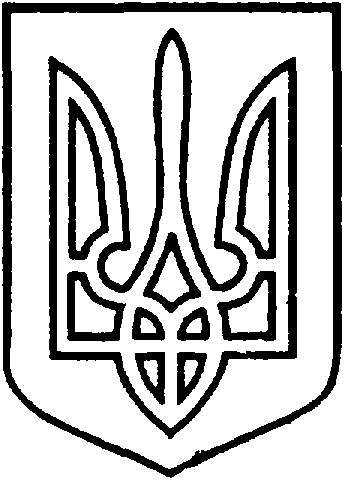 СЄВЄРОДОНЕЦЬКА МІСЬКА ВІЙСЬКОВО-ЦИВІЛЬНА АДМІНІСТРАЦІЯ  СЄВЄРОДОНЕЦЬКОГО РАЙОНУ  ЛУГАНСЬКОЇ  ОБЛАСТІРОЗПОРЯДЖЕННЯкерівника Сєвєродонецької міської  військово-цивільної адміністрації01 червня 2021 року                                                              № 820     Про нагородження Почесною ГрамотоюСєвєродонецької міської військово-цивільної 
адміністрації  Сєвєродонецького району
Луганської області Агафонова В.А.Керуючись Законом України „ Про військово-цивільні адміністрації ”,  на підставі Положення про відзнаки Сєвєродонецької міської військово-цивільної адміністрації Сєвєродонецького району Луганської області, затвердженого розпорядженням керівника Сєвєродонецької міської ВЦА від 17.03.2021 р. № 95, розглянувши листа начальника відділу капітального будівництва Ларіна А. від 13.05.2021 р. № 251/4,зобов’язую:Нагородити Почесною Грамотою Сєвєродонецької міської військово-цивільної адміністрації Сєвєродонецького району Луганської області та видати грошову премію у сумі  2500 (дві тисячі п’ятсот) ) грн. АГАФОНОВА Віктора Андрійовича, інженера по нагляду за будівництвом ІІ категорії відділу капітального будівництва Сєвєродонецької міської військово-цивільної адміністрації. „ За багаторічну сумлінну працю, професійну майстерність, усвідомлене почуття відповідальності за доручену справу  та з нагоди 75-річчя від  дня народження ”.Відділу бухобліку та звітності видати гроші в сумі 2500 (дві тисячі п’ятсот) грн. нагородженому.3.   Розпорядження підлягає оприлюдненню.4.   Контроль за виконанням даного розпорядження покласти на заступника керівника Сєвєродонецької міської ВЦА Ірину СТЕПАНЕНКО. Керівник Сєвєродонецької міськоївійськово-цивільної адміністрації  		                Олександр СТРЮК 